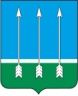 Администрациязакрытого административно-территориального образования Озерный Тверской областиПОСТАНОВЛЕНИЕ20.02.2024                                                                                                     № 14О создании постоянно действующего оперативного штаба при комиссии по предупреждению и ликвидации чрезвычайных ситуаций, обеспечению пожарной безопасности ЗАТО Озерный и утверждении Положения о постоянно действующем оперативном штабе при комиссии по предупреждению и ликвидации чрезвычайных ситуаций, обеспечению пожарной безопасности ЗАТО ОзерныйВ соответствии с Федеральным Законом Российской Федерации от 21.12.1994 года № 68-ФЗ «О защите населения и территорий от чрезвычайных ситуаций природного и техногенного характера», Федеральным законом Российской Федерации от 12.02.1998 года № 28-ФЗ «О гражданской обороне», распоряжением Правительства Тверской области от 01.11.2021 г. № 1066-рп, руководствуясь статьей 36 Устава ЗАТО Озерный, администрация ЗАТО Озерный постановляет:1. Создать постоянно действующий оперативный штаб при комиссии по предупреждению и ликвидации чрезвычайных ситуаций, обеспечению пожарной безопасности ЗАТО Озерный.2. Утвердить состав постоянно действующего оперативного штаба при комиссии по предупреждению и ликвидации чрезвычайных ситуаций, обеспечению пожарной безопасности ЗАТО Озерный (приложение № 1).3. Утвердить Положение о постоянно действующем оперативном штабе при комиссии по предупреждению и ликвидации чрезвычайных ситуаций, обеспечению пожарной безопасности ЗАТО Озерный (приложение № 2).4. Контроль за исполнением данного постановления оставляю за собой.5. Настоящее постановление опубликовать в газете «Дни Озерного» и разместить на официальном сайте муниципального образования ЗАТО Озерный в сети Интернет (www.ozerny.ru).6. Настоящее постановление вступает в силу со дня опубликования.Глава ЗАТО Озерный                                                                        Н.А. ЯковлеваПриложение № 1к постановлениюадминистрации ЗАТО Озерныйот 20.02.2024 г. № 14Состав оперативного штаба при комиссии по предупреждению и ликвидации чрезвычайных ситуаций, обеспечению пожарной безопасности ЗАТО ОзерныйНачальник оперативного штаба ЗАТО Озерный – первый заместитель главы администрации ЗАТО Озерный, заместитель председателя КЧС и ОПБ ЗАТО Озерный А.Н. Комаров;Заместители начальника оперативного штаба:- начальник СПСЧ № 50 МЧС России, заместитель председателя КЧС и ОПБ ЗАТО Озерный А.В. Никитин;- руководитель отдела мобилизационной подготовки, делам ГО и ЧС администрации ЗАТО Озерный П.Е. Андреев.Члены оперативного штаба:- заместитель главы администрации ЗАТО Озерный по финансово-экономическим вопросам Н.З. Савокина;- заместитель главы администрации ЗАТО Озерный по вопросам ЖКХ А.А. Васильев;- начальник МО МВД по ЗАТО, на ОВ и РО Тверской области М.А. Раскатов (по согласованию);- главный врач ГБУЗ «Городская больница ЗАТО Озерный» С.А. Васильева;- директор ООО «УК Комсервис» В.В. Мосиенко;- директор ООО «Школьник» В.В Семова;- директор МБУ «Дорсервис» А.А. Головин;- директор МУП «КС ЗАТО Озерный» Т.А. Афанасьева;- начальник МКУ «ЕДДС ЗАТО Озерный» В.Г. Шматов.Приложение № 2к постановлениюадминистрации ЗАТО Озерныйот 20.02.2024 г. № 14Положениео постоянно действующем оперативном штабе при комиссии по предупреждению и ликвидации чрезвычайных ситуаций, обеспечению пожарной безопасности ЗАТО Озерный.1. Настоящее положение определяет порядок формирования, сбора, задачи, функции, полномочия и организацию функционирования постоянно действующего оперативного штаба (далее - оперативный штаб) при комиссии по предупреждению и ликвидации чрезвычайных ситуаций, обеспечению пожарной безопасности администрации ЗАТО Озерный (далее - КЧС и ОПБ).2. Оперативный штаб в своей деятельности руководствуется Конституцией Российской Федерации, федеральными конституционными законами, федеральными законами, указами и распоряжениями Президента Российской Федерации, постановлениями и распоряжениями Правительства Российской Федерации, законами и нормативными правовыми актами Тверской области, Положением о комиссии по предупреждению и ликвидации чрезвычайных ситуаций и обеспечению пожарной безопасности администрации ЗАТО Озерный, утвержденным постановлением Главы ЗАТО Озерный от 03.07.2017 г. № 33, а также настоящим положением.3. Оперативный штаб задействуется на период организации и проведения работ, направленных на предупреждение или ликвидацию чрезвычайных ситуаций муниципального, межмуниципального характера, а также при возникновении других социально значимых происшествий на территории ЗАТО Озерный по решению председателя КЧС и ОПБ ЗАТО Озерный или руководителя оперативного штаба, по согласованию с председателем КЧС и ОПБ ЗАТО Озерный. Оперативный штаб осуществляет свою деятельность во взаимодействии с территориальными органами федеральных органов исполнительной власти, исполнительными органами государственной власти Тверской области, органами местного самоуправления ЗАТО Озерный, заинтересованными организациями и общественными объединениями.4. В состав оперативного штаба включаются члены КЧС и ОПБ ЗАТО Озерный, в отдельных случаях, в зависимости от вида и характера чрезвычайной ситуации, состав оперативного штаба может уточняться по решению КЧС и ОПБ ЗАТО Озерный и утверждается соответствующим протоколом.5. Оповещение и сбор членов оперативного штаба осуществляется дежурным диспетчером ЕДДС ЗАТО Озерный по распоряжению председателя КЧС и ОПБ ЗАТО Озерный, или начальника оперативного штаба. Сбор оперативного штаба осуществляется в течение 1 часа 30 минут. Место сбора членов оперативного штаба ул. Московская, д. 1, главный зал помещения МКУ ЕДДС ЗАТО Озерный, если иное место не определено при оповещении.6. Основными задачами оперативного штаба являются:6.1. оценка обстановки и выработка моделей решений, направленных на предупреждение и ликвидацию чрезвычайной ситуации, снижение тяжести ее последствий;6.2. координация деятельности органов управления и сил Звена ЗАТО Озерный Тверской территориальной подсистемы предупреждения и ликвидации чрезвычайных ситуаций природного и техногенного характера (далее Звено ЗАТО Озерный ТТП РСЧС);6.3.обеспечение согласованности действий территориальных органов федеральных органов исполнительной власти, исполнительных органов государственной власти Тверской области, органов местного самоуправления ЗАТО Озерный, сил и средств, привлекаемых к ликвидации чрезвычайной ситуации муниципального и межмуниципального характера.7. Оперативный штаб с целью выполнения возложенных на него задач осуществляет следующие функции:7.1. рассматривает прогноз возможного возникновения и развития чрезвычайной ситуации, участвует в организации разработки и реализации мер, направленных на предупреждение чрезвычайных ситуаций и снижение размера ущерба и потерь от чрезвычайной ситуации муниципального и межмуниципального характера;7.2. разрабатывает предложения по предупреждению и ликвидации чрезвычайной ситуации муниципального и межмуниципального характера, восстановлению объектов жизнеобеспечения, инфраструктуры ЗАТО Озерный, поврежденных в результате чрезвычайной ситуации, а также оказанию всесторонней помощи пострадавшему населению;7.3. рассматривает вопросы о принятии дополнительных мер по защите населения и территории ЗАТО Озерный;7.4. рассматривает вопросы привлечения в установленном порядке дополнительных сил и средств для ликвидации чрезвычайной ситуации при ее перерастании из муниципальной и межмуниципальной в региональный характер;7.5. проводит работу по обследованию имущества и условий жизнедеятельности граждан, пострадавших в результате чрезвычайных ситуаций природного и техногенного характера на территории муниципального образования.8. Оперативный штаб в пределах своей компетенции имеет право:8.1. Запрашивать у территориальных органов федеральных органов исполнительной власти, исполнительных органов государственной власти Тверской области, организаций и общественных объединений материалы и информацию, необходимые для работы;8.2. заслушивать представителей организаций и общественных объединений;8.3. формировать оперативную группу и направлять ее в район чрезвычайной ситуации.9. Руководитель оперативного штаба принимает решения на основании предложений, подготовленных присутствующими членами оперативного штаба. Решения оперативного штаба оформляются помощником руководителя оперативного штаба в виде протоколов, которые подписываются (утверждаются) руководителем оперативного штаба.10. Решения оперативного штаба в соответствии с его предназначением, принимаемые в целях предупреждения и ликвидации чрезвычайной ситуации, являются обязательными для всех представленных в нем органов исполнительной власти, организаций и учреждений, не зависимо от их организационно-правовой формы, находящихся в зоне чрезвычайной ситуации.11. Решения оперативного штаба подлежат рассмотрению на заседании КЧС и ОПБ ЗАТО Озерный.